    Filet mignon au foie gras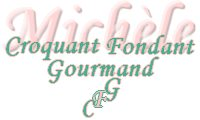  Pour 4 Croquants-Gourmands
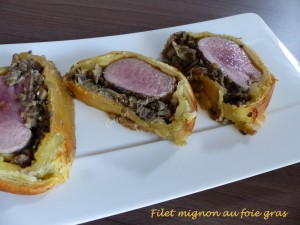 - 1 abaisse de pâte feuilletée
- 1 filet mignon de porc
- 1 càs de graisse de canard 
- 3 échalotes
- 150 g de champignons
- 2 petites tranches de foie gras 
- sel & poivre du moulinLa plaque du four tapissée de papier cuisson
Préchauffage du four à 190°C 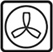 Parer le filet mignon en enlevant le trop de graisse si nécessaire. Saler et poivrer.
Faire fondre dans une poêle la graisse de canard et y faire dorer la viande de tous côtés. 
Réserver et laisser refroidir.
Éplucher et hacher finement les échalotes. Nettoyer les champignons et les hacher finement.
Faire suer les échalotes dans la poêle qui a servi au filet mignon.
Lorsqu'ils sont bien tendres, ajouter le hachis de champignons et laisser réduire à feu vif en remuant souvent jusqu'à ce que la préparation soit sèche. Saler, poivrer. Laisser refroidir.
Écraser le foie gras à la fourchette. L'étaler sur la pâte sur un rectangle de la taille du filet.
Disposer dessus le mélange aux champignons. 
Poser le filet mignon sur ce lit de légumes.
Refermer la pâte sur la viande.
Dorer avec un peu de lait.
Enfourner pour 40 minutes environ.
Laisser reposer 5 minutes hors du four avant de couper en tranches.
